Открытый урок географии в рамках МО естественного цикла.Дата проведения: 18 марта 2015 года.План-конспект урока по учебнику «География».Авторы: Н.Н. Петрова. Н.А. МаксимоваФ.И.О. учителя: Аганян Т.А. Место работы: МБОУ Красновская средняя общеобразовательная школаТема: Обобщающий урок по теме «Изображение земли на глобусе и карте».Цель урока: создать условия для обобщения и закрепления знаний по теме «Изображение Земли на глобусе и карте».Задачи урока: Образовательные: закрепить знания основных понятий темы;отработать умения определять географические координаты.Развивающие:развитие познавательных интересов учащихся; развивать умения работать в группе, способствовать формированию географической культуры; развитие памяти, логики, интеллекта;Воспитательные: расширять кругозор, воспитывать интерес к предмету, чувство товарищества, поддержки.Планируемые результаты:Личностные:осознание значимости географической культуры; умение определять географические координаты, глубину и высоту морей и гор, обобщать. Метапредметные: умение организовать свою деятельность, определять ее цели и задачи, умение вести самостоятельный поиск информации, умении взаимодействовать с людьми и работать в коллективе; высказывать суждения, подтверждая их фактами; владение элементарными практическими умениями работы.Регулятивные:умение организовывать свою деятельность, определять цели и задачи, выбирать средства реализации цели и применять их на практике, оценивать достигнутые результаты; умение вести самостоятельный поиск, анализ, выполнять учебное действие в соответствии с алгоритмом действий.Предметные:определение уровня знания основных понятий, терминов, определений; обобщение материала как системы знаний о географической карте и глобусе.Универсальные учебные действия:Личностные: осознать необходимость изучения данной темы;Регулятивные: принимать и формулировать учебную проблему.Познавательные:извлекать информацию, анализировать, сравнивать, классифицировать и обобщать факты и явления, добывать новые знания из источников ЭОР.Коммуникативные: организовывать учебное сотрудничество и совместную деятельность с учителем и со сверстниками; работать индивидуально и в группах;осознанно использовать речевые средства для представления результатов.Тип урока: урок контроля знаний.Формы работы учащихся: коллективная, групповая, индивидуальная.Методы обучения: объяснительно-иллюстративный, проблемный, эвристический.Оборудование:Физическая карта полушарий; мира.Атласы;Презентация к уроку;Задания для работы в группах и парах;«Гора успехов» + фигурки девочек и мальчиков.Ход урока:Этап урокаДеятельность учителяДеятельность учащихсяОрг.моментЭмоциональный настрой.Учитель:   Прозвенел звонок веселый.                   Вы начать урок готовы?Дети:         Да!Учитель:   Будем слушать, рассуждать                  И друг другу помогать!Сегодня на уроке мы попробуем вместе подняться на «Гору успехов», а помогут нам в пути знания, сообразительность, любознательность и, конечно, дружба.Постановка цели урока и мотивация учебной деятельности учащихся.Тема нашего урока: обобщение изученной темы «Изображение земли на глобусе и карте». Попробуйте сформулировать цели нашего урока.-Где можно применить знания, полученные при изучении данного материала?Определяют…(Р)Воспроизведение и коррекция опорных знаний.Ребята, вы любите играть?Назовите любимые игры.А я предлагаю вам игру «Морской бой» (правила игры).Самое главное - правильно называть адрес клетки. (Игровое поле: горизонталь – буквы, вертикаль – цифры, адрес – место  пересечения буквы и цифры).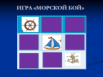 Дети называют адрес, отвечают на вопросы, открывается клетка на игровом поле.Вопросы:Что такое глобус? (это модель земного шара)Пользуясь географической картой, ответьте на вопрос: можно ли назвать гору Народная на Урале высокой, а Каспийское море – глубоким?Что такое географические координаты? (это своего рода адрес объекта).Объясните, как определить географическую широту?Назовите самую длинную параллель. (экватор)Что такое карта?  (Уменьшенное изображение земной поверхности на плоскости)Что такое параллель?Что такое масштаб? (Условная мера, показывающая, во сколько раз расстояние на местности уменьшается при изображении их на карте)Где на глобусе и карте находится север? (вверху)Что значит читать карту?  (Значит, понимать ее условные знаки)Умение находить стороны горизонта…(ориентирование)Итог игры: Ребята, во время игры мы вспомнили географические термины, которые помогут нам в дальнейшемпри работе с картой.Вспоминают…(П) Определяют…(Р)Повторение и анализ основных фактов событий и явлений. Динамическая пауза- Молодцы! Своими хорошими знаниями мы способствовали тому, чтобы географическая карта продолжала раскрывать нам свои секреты.- А теперь давайте проверим, удалось ли каждому из вас постичь этот секрет карты, выполнив задания.-Итак, мы с вами находимся у подножия Горы Успехов, поэтому первая станция, которую нам нужно преодолеть – 1) «Стоянка у подножья горы».Ребята, сегодня к нам на школу пришло письмо.  В нем сказано, что из разных уголков нашей Земли к нам в школу прислали животных. Администрация школы  знает, что мы прошли тему «Географические координаты», и уверены, что мы легко определим и адрес отправителя груза.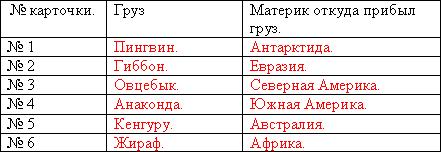 2) «Стоянка  Тестовая». Вам нужно ответить на вопросыВыберите из списка характерные черты параллелей:а) имеют форму окружности;	б) проведены от полюса к полюсу;в) по ним определяют направление «запад-восток»;г) все одинаковой длины.Определите, в каком направлении от г. Москвы находится г. Владивосток?А) северном;Б) юго-западном.В) юго-восточном.Уменьшенной моделью земного шара является:А) глобус;Б) географическая карта;В) участок суши.В какой части нашей области располагается Тарасовский район?А) северной; б) южной; в) западной.Если встать лицом на запад, то какая сторона горизонта будет слева?А) север; б) восток; в) юг.Условная мера, показывающая, во сколько раз расстояние на местности уменьшается при изображении на карте………………..(масштаб).Установите соответствие между сторонами горизонта и её видом:1. север                                 а) основная2.  северо-запад                  б) промежуточная.3. юго-восток4. запад3. Стоянка «Условных знаков, открываем новое»Определить направление: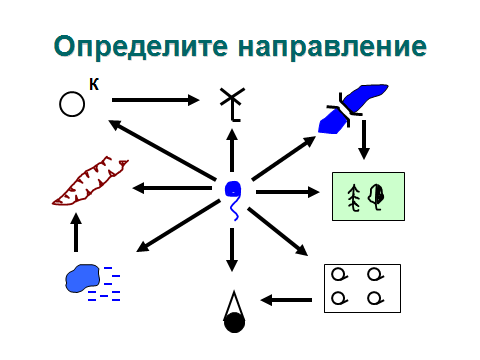 Определить расстояние на плане местности: Определите по карте расстояние на местности по прямой от родника до дома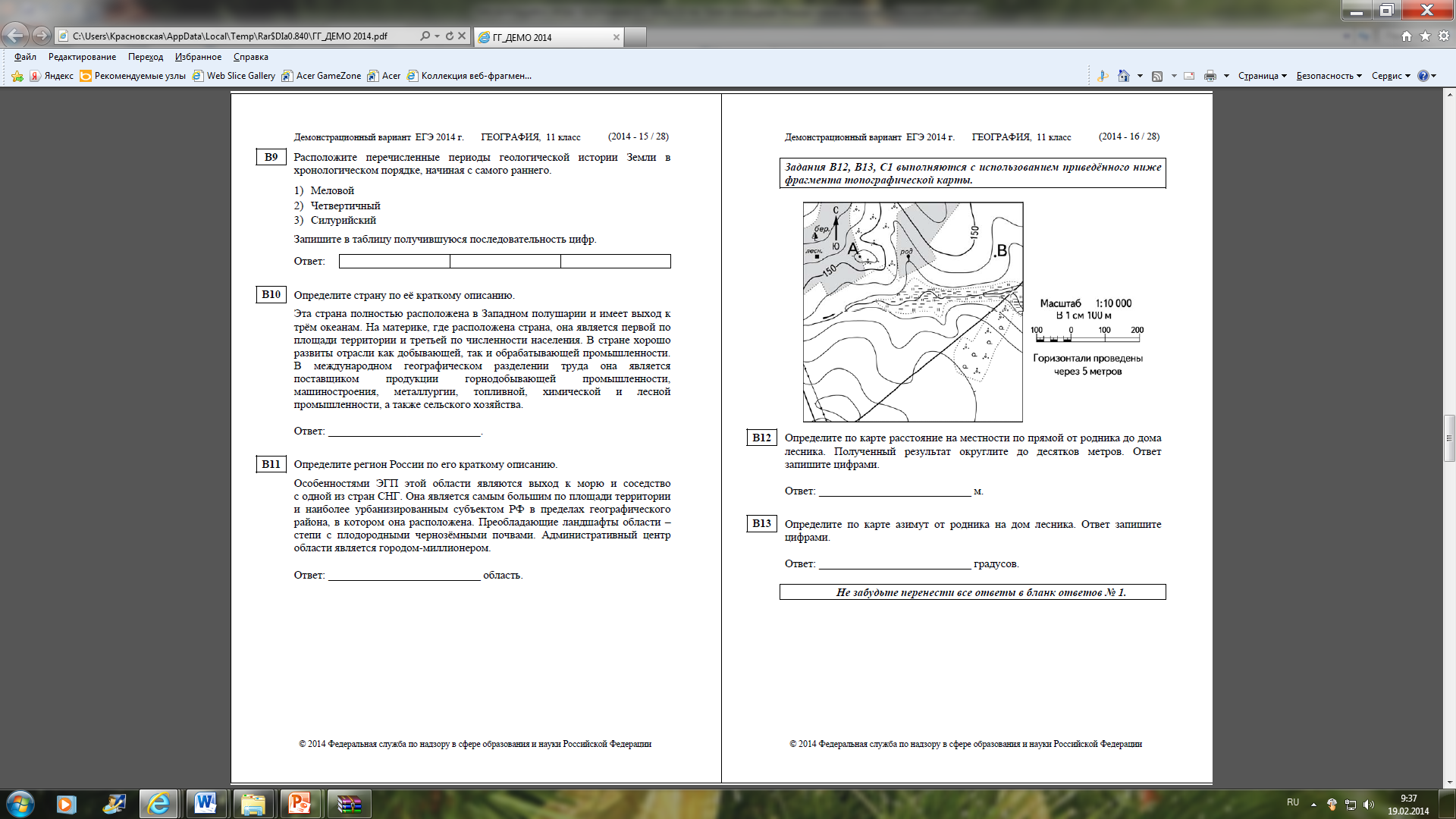 лесника. Полученный результат округлите до десятков метров.В схеме допущены ошибки. Исправьте их.               Географические координаты      широта                                                   меридиансеверная   восточная                         южная       западнаяНапишите названия гор, одна из точек которых имеет координаты:15˚ю.ш. и 70˚з.д.  АНДЫ30˚с.ш. и 80˚в.д ГИМАЛАИФизкультминутка (с движениями)Физминутка «Шум дождя»Дождь начинается  - потираем ладоши;Дождь идет сильнее – хлопаем в ладоши;Дождь идет ещё сильнее – хлопки по передней части ног;Начался ливень – топаем ногами;Дождь постепенно утихает – повторяется всё в обратном порядке 4) Стоянка «Холм Живописи»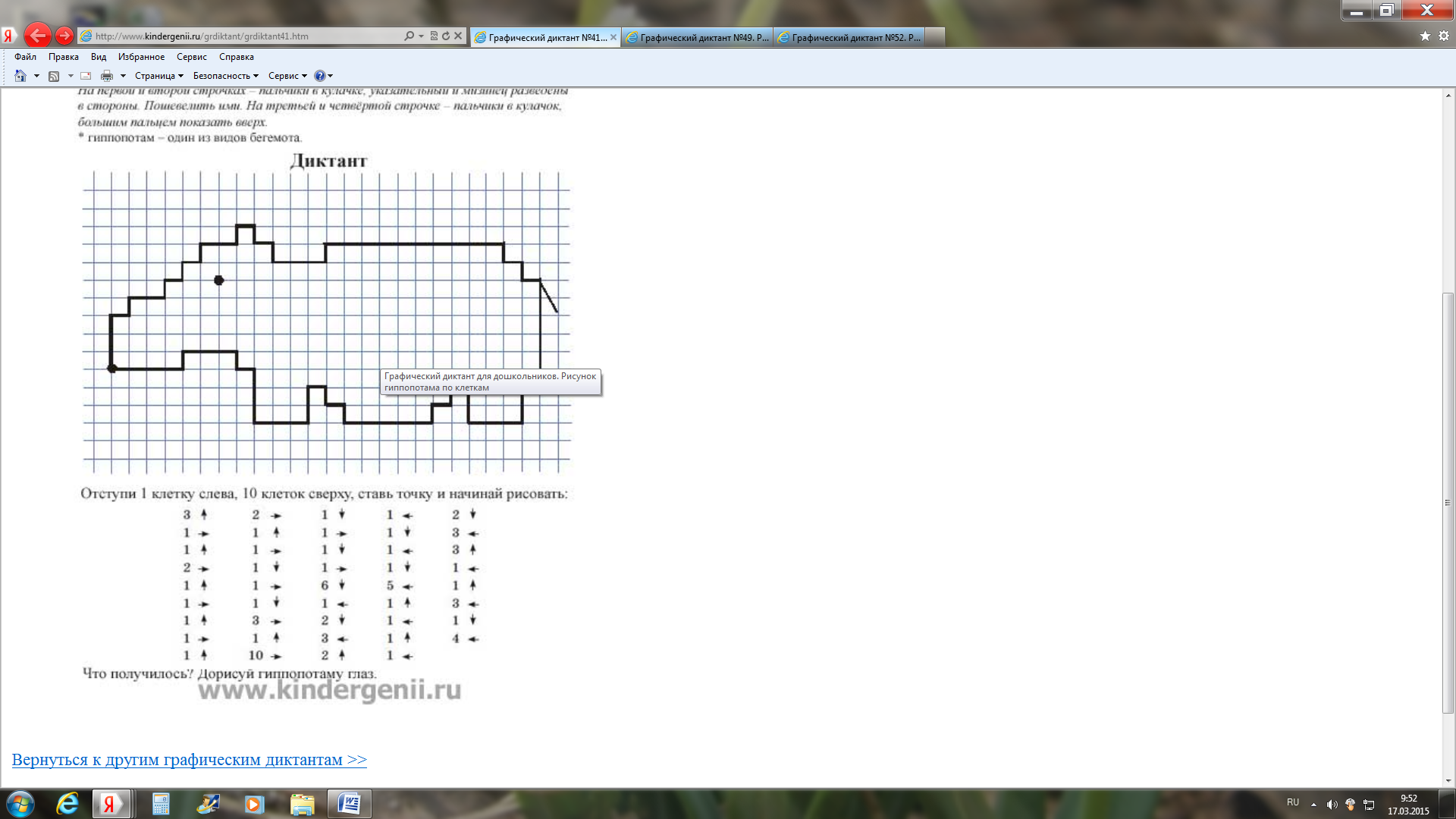 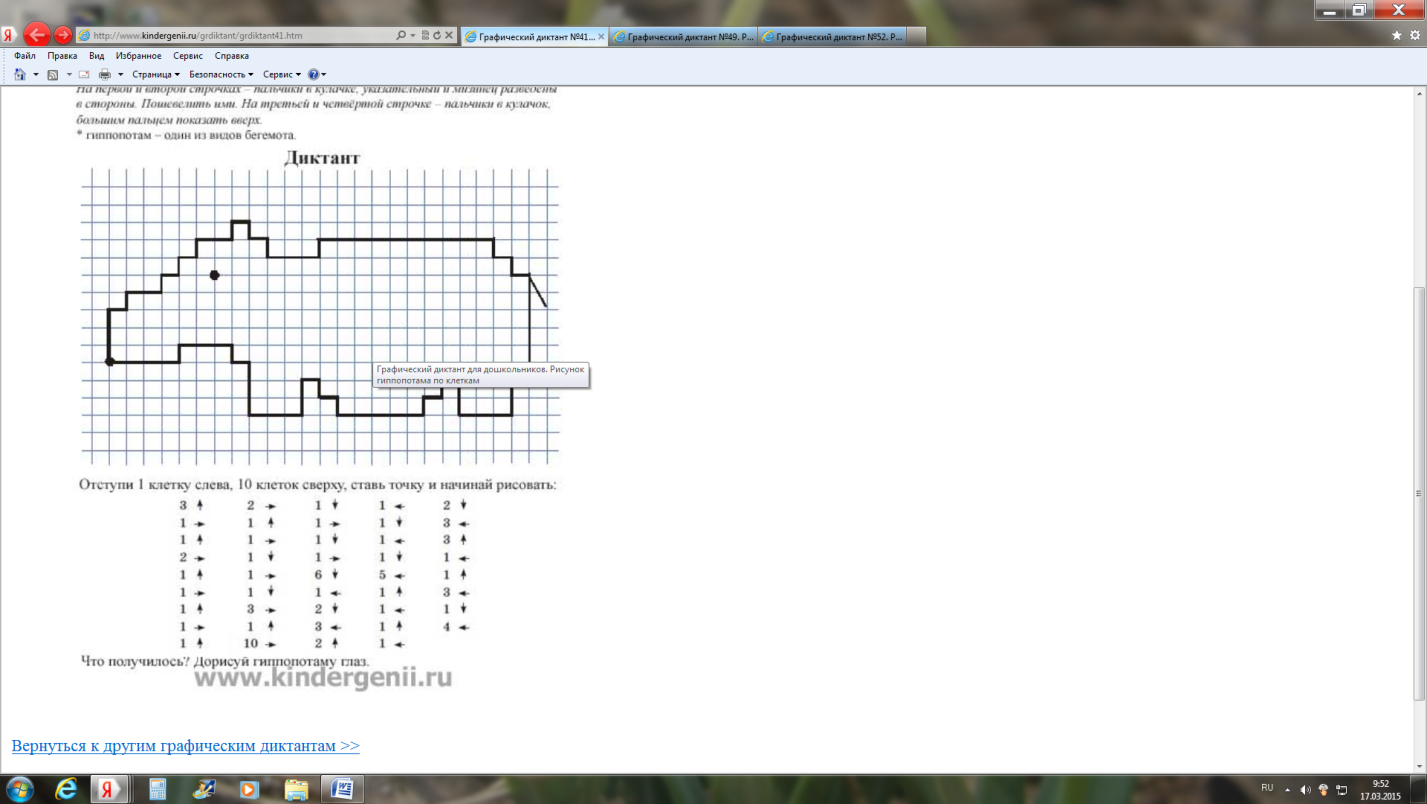 Вступают в диалог, проговаривают и осознают (К, Р)Демонстрируют знания (П), понимание (Р).Формулируют ответ, применяя полученные знания (Р).Проектная деятельность.А мы с вами дружные?Вот сейчас дружба, взаимоуважение, помощь друг другу помогут нам работать в группах и в парах.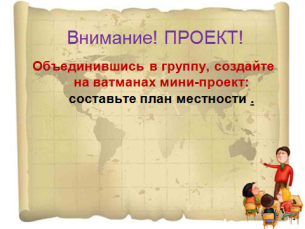 Правила работы: быть доброжелательными, уважительно относиться к мнению одноклассников. Работать дружно, тихо, чтобы не мешать другим. На работу 5-7 минут.Презентация работ в группах и парах.-Какие знания помогли вам получить план местности? (масштаб, условные знаки)Оценивание.Демонстрируют знания (П), понимание (Р).Итог урока (рефлексия)Подводит итоги урока. Комментирует и выставляет оценки за урок.- Достигли мы той цели, которую ставили в начале урока? Оцените свою работу на уроке, закончив предложения:Мне сегодня на уроке……Я почувствовал, что….Я приобрел……Урок дал мне для жизни….Мне захотелось….Покажите себя на «Горе успехов». Какой высоты вы достигли?Все мы разные, но когда мы вместе, то сможем преодолеть любые горы!Прикрепите в вершине «Горы успехов» ваши смайлики, которые соответствуют сегодняшнему уроку.Оценивают работу на уроке всего класса «смайликом» на доске (Л).Домашнее заданиеПовторить §16-24Записывают домашнее задание в дневник, проверяют друг у друга запись в дневнике (К).Спасибо всем за активную работу!